Mendeleiev fait par Samuel et Mathieu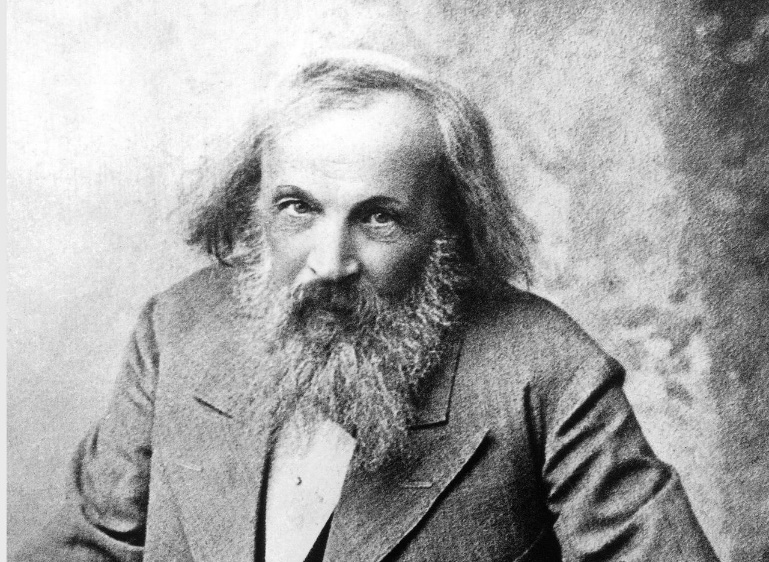 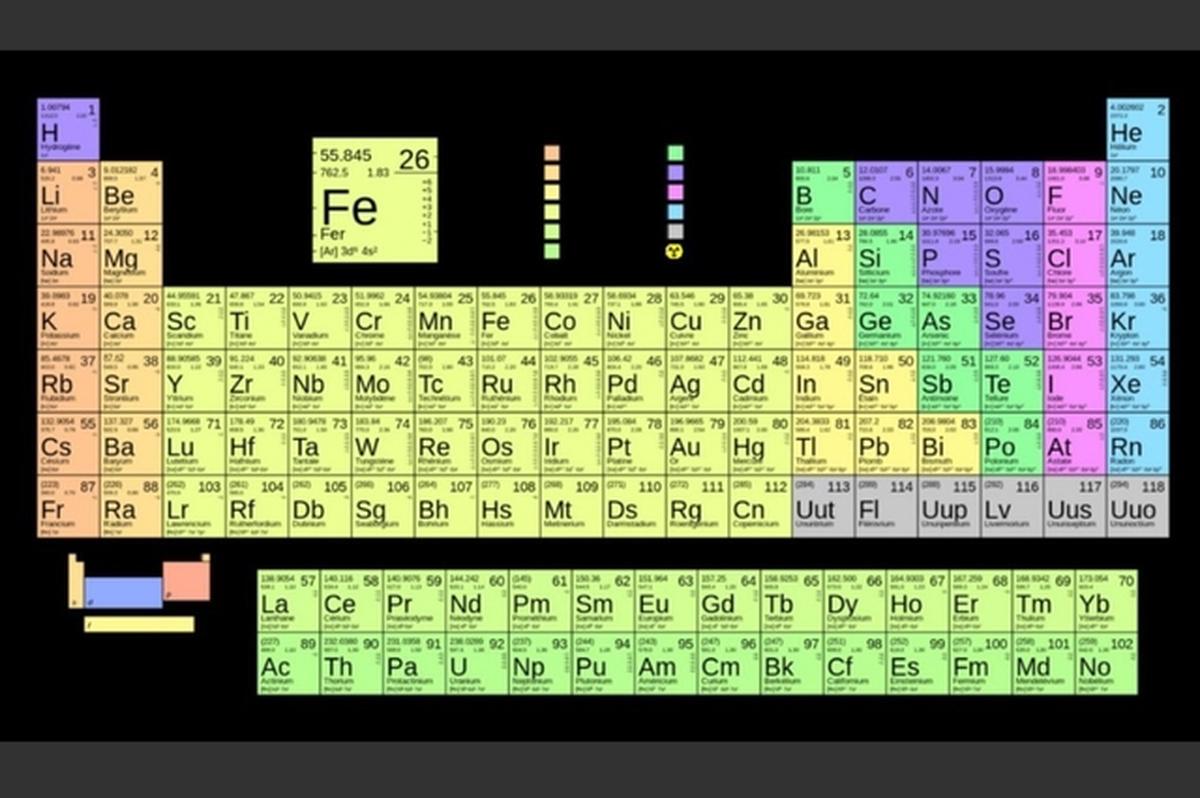 Période de temps : 1834 à 1907Nationalité : RusseCréation :  Classification du tableau périodique des élémentsPrédiction sur le métal : L’aluminiumNom au complet :  Dmitri Ivanovich Mendeleiv